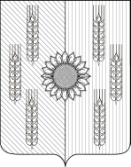 АДМИНИСТРАЦИЯЕЙСКОГО СЕЛЬСКОГО ПОСЕЛЕНИЯ ЕЙСКОГО РАЙОНАР А С П О Р Я Ж Е Н И ЕО признании утратившими силу отдельных правовых актовВ целях приведения нормативных правовых актов администрации Ейского сельского поселения Ейского района Краснодарского края в соответствие с действующим законодательством, администрация Ейского сельского поселения:Признать утратившими силу следующие распоряжения администрации Ейского сельского поселения Ейского района:от 13 сентября 2013 года № 60-р «О порядке эксплуатирования и закрепления автоматизированной системы оповещения «АСО-8»;от 28 февраля 2016 года № 18-р «Об образовании комиссии по проведению на территории Ейского сельского поселения Ейского района инвентаризации запасов средств радиационной, химической и биологической защиты»;от 14 мая 2016 года № 45-р «Об образовании рабочей группы администрации Ейского сельского поселения Ейского района»;от 5 октября 2017 года № 58-р «О введении режима функционирования «Повышенная готовность»  для поселенческого звена ТП РСЧС и превентивных мерах по предупреждению чрезвычайных ситуаций, вызванных сложными погодными условиями».Общему отделу администрации Ейского сельского поселения Ейского района (Бутина) разместить настоящее распоряжение на официальном сайте администрации Ейского сельского поселения Ейского района в информационно–телекоммуникационной сети «Интернет».Распоряжение вступает в силу со дня его подписания.Глава Ейского сельского поселения Ейского района                                                                                     А.И. БилецкийЛИСТ СОГЛАСОВАНИЯпроекта распоряжения администрации Ейского сельского поселенияЕйского районаот ______________№ ____«О признании утратившими силу отдельных правовых актов»Проект подготовлен:Общим отделомНачальник отдела                                                                                      Е.А. БутинаПроект внесён:Специалист общего отдела                                                                    Г.Н. Доценкоот 12.10.2022№ 61-рпос. Октябрьский